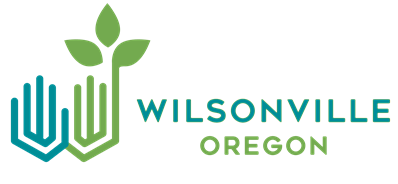 PUBLIC WORKS PERMIT APPLICATIONPUBLIC WORKS PERMIT APPLICATIONPUBLIC WORKS PERMIT APPLICATIONPUBLIC WORKS PERMIT APPLICATIONCity of Wilsonville Engineering DivisionCity of Wilsonville Engineering DivisionCity of Wilsonville Engineering DivisionCity of Wilsonville Engineering DivisionEst. Start Date:                Est. End Date:  Construction in Public and/or Public Utility Easements  Construction in Right of Way   Construction for Private Developments  Construction for Capital Improvement ProjectsApplicant:            Owner        Authorized AgentApplicant:            Owner        Authorized AgentApplicant:            Owner        Authorized AgentApplicant:            Owner        Authorized AgentSite InformationSite InformationSite InformationSite InformationSite InformationName:                                                           Name:                                                           Name:                                                           Name:                                                           Project Name:                                                                               Project Name:                                                                               Project Name:                                                                               Project Name:                                                                               Project Name:                                                                               Address:                                                                                         Address:                                                                                         Address:                                                                                         Address:                                                                                         Project Address:                                                                           Project Address:                                                                           Project Address:                                                                           Project Address:                                                                           Project Address:                                                                           City:                                               State:         State:         Zip:               Tax Lot #:                               Tax Lot #:                               Lot Size:                                     Lot Size:                                     Lot Size:                                     Email Address:                                                                              Email Address:                                                                              Email Address:                                                                              Email Address:                                                                              Area of Land Disturbance:                                                          Area of Land Disturbance:                                                          Area of Land Disturbance:                                                          Area of Land Disturbance:                                                          Area of Land Disturbance:                                                          EngineerEngineerEngineerEngineerContractor        CCB Number:                                                      Contractor        CCB Number:                                                      Contractor        CCB Number:                                                      Contractor        CCB Number:                                                      Contractor        CCB Number:                                                      Company:                                                                                       Company:                                                                                       Company:                                                                                       Company:                                                                                       Company:                                                                                       Company:                                                                                       Company:                                                                                       Company:                                                                                       Company:                                                                                       Name:                                                                                             Name:                                                                                             Name:                                                                                             Name:                                                                                             Name:                                                                                             Name:                                                                                             Name:                                                                                             Name:                                                                                             Name:                                                                                             Address:                                                                                         Address:                                                                                         Address:                                                                                         Address:                                                                                         Address:                                                                                         Address:                                                                                         Address:                                                                                         Address:                                                                                         Address:                                                                                         City:                                               State:          State:          Zip:               City:                                                City:                                                City:                                                State:          Zip:               Phone:                                      Phone:                                      Phone:                                      Phone:                                      Phone:                                    Phone:                                    Phone:                                    Phone:                                    Phone:                                    Email:                                                                              Email:                                                                              Email:                                                                              Email:                                                                              Email:                                                                          Email:                                                                          Email:                                                                          Email:                                                                          Email:                                                                          Additional Information and FeesAdditional Information and FeesAdditional Information and FeesAdditional Information and FeesAdditional Information and FeesAdditional Information and FeesAdditional Information and FeesAdditional Information and FeesAdditional Information and FeesProject Descriptions:                                                              Project Descriptions:                                                              Project Descriptions:                                                              Project Descriptions:                                                              Project Descriptions:                                                              Project Descriptions:                                                              Project Descriptions:                                                              Project Descriptions:                                                              Project Descriptions:                                                              Is work related to a Land Use Decision: Yes     No Is work related to a Land Use Decision: Yes     No Is work related to a Land Use Decision: Yes     No Is work related to a Land Use Decision: Yes     No Land Use Case File Number:                                               Land Use Case File Number:                                               Land Use Case File Number:                                               Land Use Case File Number:                                               Land Use Case File Number:                                               Is work related to a CIP:  Yes     No Is work related to a CIP:  Yes     No Is work related to a CIP:  Yes     No Is work related to a CIP:  Yes     No CIP Number:                                               CIP Number:                                               CIP Number:                                               CIP Number:                                               CIP Number:                                               Is disturbed area greater than 500 sft:  Yes     No                If yes, a separate Erosion Control Application is requiredIs disturbed area greater than 500 sft:  Yes     No                If yes, a separate Erosion Control Application is requiredIs disturbed area greater than 500 sft:  Yes     No                If yes, a separate Erosion Control Application is requiredIs disturbed area greater than 500 sft:  Yes     No                If yes, a separate Erosion Control Application is requiredIs disturbed area greater than 500 sft:  Yes     No                If yes, a separate Erosion Control Application is requiredIs disturbed area greater than 500 sft:  Yes     No                If yes, a separate Erosion Control Application is requiredIs disturbed area greater than 500 sft:  Yes     No                If yes, a separate Erosion Control Application is requiredIs disturbed area greater than 500 sft:  Yes     No                If yes, a separate Erosion Control Application is requiredIs disturbed area greater than 500 sft:  Yes     No                If yes, a separate Erosion Control Application is requiredIs work required:  Street Cut     Trenching     Boring     Is work required:  Street Cut     Trenching     Boring     Is work required:  Street Cut     Trenching     Boring     Is work required:  Street Cut     Trenching     Boring     Is work required:  Street Cut     Trenching     Boring     Is work required:  Street Cut     Trenching     Boring     Is work required:  Street Cut     Trenching     Boring     Is work required:  Street Cut     Trenching     Boring     Is work required:  Street Cut     Trenching     Boring     Will work impact vehicular, pedestrian, or bicycle traffic or obstruct a travel lane?  Yes     No Will work impact vehicular, pedestrian, or bicycle traffic or obstruct a travel lane?  Yes     No Will work impact vehicular, pedestrian, or bicycle traffic or obstruct a travel lane?  Yes     No Will work impact vehicular, pedestrian, or bicycle traffic or obstruct a travel lane?  Yes     No Will work impact vehicular, pedestrian, or bicycle traffic or obstruct a travel lane?  Yes     No Will work impact vehicular, pedestrian, or bicycle traffic or obstruct a travel lane?  Yes     No Will work impact vehicular, pedestrian, or bicycle traffic or obstruct a travel lane?  Yes     No Will work impact vehicular, pedestrian, or bicycle traffic or obstruct a travel lane?  Yes     No Will work impact vehicular, pedestrian, or bicycle traffic or obstruct a travel lane?  Yes     No Estimate Value of Work: $                                                          Estimate Value of Work: $                                                          Estimate Value of Work: $                                                          Estimate Value of Work: $                                                          Engineering Estimate Attached:  Yes     No   Engineering Estimate Attached:  Yes     No   Engineering Estimate Attached:  Yes     No   Engineering Estimate Attached:  Yes     No   Engineering Estimate Attached:  Yes     No   Estimate Value of Work < $2,150Estimate Value of Work < $2,150Fee:  $150                                                               Fee collected at Permit SubmissionFee:  $150                                                               Fee collected at Permit SubmissionFee:  $150                                                               Fee collected at Permit SubmissionFee:  $150                                                               Fee collected at Permit SubmissionFee:  $150                                                               Fee collected at Permit SubmissionFee:  $150                                                               Fee collected at Permit SubmissionFee:  $150                                                               Fee collected at Permit SubmissionEstimate Value of Work >$2,150Estimate Value of Work >$2,150Est. Fee:  (0.07 x Estimate):$                   Est. Fee:  (0.07 x Estimate):$                   Est. Fee:  (0.07 x Estimate):$                   Initial Fee (0.02 x Estimate):                     Initial Fee (0.02 x Estimate):                     Initial Fee (0.02 x Estimate):                     Initial Fee (0.02 x Estimate):                     Final Fee (collected at Permit Issuance) = (0.07 x Final Estimate) – [(Initial Fee) collected at Permit Submission]Final Fee (collected at Permit Issuance) = (0.07 x Final Estimate) – [(Initial Fee) collected at Permit Submission]Final Fee (collected at Permit Issuance) = (0.07 x Final Estimate) – [(Initial Fee) collected at Permit Submission]Final Fee (collected at Permit Issuance) = (0.07 x Final Estimate) – [(Initial Fee) collected at Permit Submission]Final Fee (collected at Permit Issuance) = (0.07 x Final Estimate) – [(Initial Fee) collected at Permit Submission]Final Fee (collected at Permit Issuance) = (0.07 x Final Estimate) – [(Initial Fee) collected at Permit Submission]Final Fee (collected at Permit Issuance) = (0.07 x Final Estimate) – [(Initial Fee) collected at Permit Submission]Final Fee (collected at Permit Issuance) = (0.07 x Final Estimate) – [(Initial Fee) collected at Permit Submission]Final Fee (collected at Permit Issuance) = (0.07 x Final Estimate) – [(Initial Fee) collected at Permit Submission] I, the applicant, certify that: To the best of my knowledge, all the information provided within this application package is complete and accurate.  The above request does not violate any recorded deed restrictions that may be attached to or imposed upon the subject property.If the application is granted, I will exercise the rights granted in accordance with the terms and subject to all the conditions and limitations of the approval. I, the applicant, certify that: To the best of my knowledge, all the information provided within this application package is complete and accurate.  The above request does not violate any recorded deed restrictions that may be attached to or imposed upon the subject property.If the application is granted, I will exercise the rights granted in accordance with the terms and subject to all the conditions and limitations of the approval. I, the applicant, certify that: To the best of my knowledge, all the information provided within this application package is complete and accurate.  The above request does not violate any recorded deed restrictions that may be attached to or imposed upon the subject property.If the application is granted, I will exercise the rights granted in accordance with the terms and subject to all the conditions and limitations of the approval. I, the applicant, certify that: To the best of my knowledge, all the information provided within this application package is complete and accurate.  The above request does not violate any recorded deed restrictions that may be attached to or imposed upon the subject property.If the application is granted, I will exercise the rights granted in accordance with the terms and subject to all the conditions and limitations of the approval. I, the applicant, certify that: To the best of my knowledge, all the information provided within this application package is complete and accurate.  The above request does not violate any recorded deed restrictions that may be attached to or imposed upon the subject property.If the application is granted, I will exercise the rights granted in accordance with the terms and subject to all the conditions and limitations of the approval. I, the applicant, certify that: To the best of my knowledge, all the information provided within this application package is complete and accurate.  The above request does not violate any recorded deed restrictions that may be attached to or imposed upon the subject property.If the application is granted, I will exercise the rights granted in accordance with the terms and subject to all the conditions and limitations of the approval. I, the applicant, certify that: To the best of my knowledge, all the information provided within this application package is complete and accurate.  The above request does not violate any recorded deed restrictions that may be attached to or imposed upon the subject property.If the application is granted, I will exercise the rights granted in accordance with the terms and subject to all the conditions and limitations of the approval. I, the applicant, certify that: To the best of my knowledge, all the information provided within this application package is complete and accurate.  The above request does not violate any recorded deed restrictions that may be attached to or imposed upon the subject property.If the application is granted, I will exercise the rights granted in accordance with the terms and subject to all the conditions and limitations of the approval. I, the applicant, certify that: To the best of my knowledge, all the information provided within this application package is complete and accurate.  The above request does not violate any recorded deed restrictions that may be attached to or imposed upon the subject property.If the application is granted, I will exercise the rights granted in accordance with the terms and subject to all the conditions and limitations of the approval.